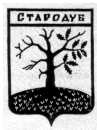 Российская ФедерацияБРЯНСКАЯ ОБЛАСТЬСОВЕТ НАРОДНЫХ ДЕПУТАТОВ СТАРОДУБСКОГО МУНИЦИПАЛЬНОГО ОКРУГАРЕШЕНИЕОт « 11   » июня 2021г.  №  114г. СтародубРассмотрев личное заявление главы Стародубского муниципального округа Брянской области Тамилина Николая Никифоровича  от 04.06.2021г., на основании Закона РФ от 15.05.1991 N 1244-"О социальной защите граждан, подвергшихся воздействию радиации вследствие катастрофы на Чернобыльской АЭС", решения Совета народных депутатов  Стародубского муниципального округа от 11.06.2021г № ___ "Об утверждении Положения "О порядке предоставления отпусков главе  Стародубского муниципального округа Брянской области", графика отпусков Совета народных депутатов Стародубского муниципального округа Брянской области на 2021 год,  в соответствии со статьей 35 Устава Стародубского муниципального округа Брянской области, Совет народных депутатов Стародубского муниципального округа  решил:1.Тамилину Николаю Никифоровичу, главе Стародубского муниципального округа предоставить ежегодный дополнительный оплачиваемый отпуск за проживание на территории зоны проживания с льготным социально-экономическим статусом продолжительностью 7  календарных	 дней    с 21 июня  2021г по 27 июня 2021 года включительно.2.На период отпуска главы  Стародубского муниципального округа, исполнение обязанностей главы Стародубского муниципального округа возложить на   заместителя председателя Совета народных депутатов Стародубского муниципального округа Козина Ивана Николаевича.3.Главному специалисту Совета народных депутатов (Жеребцовой Е. С.) подготовить соответствующее распоряжение о предоставлении отпуска главе  Стародубского муниципального округа Тамилину Н. Н..4.Настоящее решение вступает в силу с момента его подписания. Глава Стародубского муниципального округа				                 Н.Н. ТамилинО предоставлении ежегодного дополнительно оплачиваемого отпуска главе Стародубского муниципального округа Брянской области Тамилину Н. Н.